1 ЛИСТ СОДЕРЖАНИЯ ТОМА1 ЛИСТ СОДЕРЖАНИЯ ТОМАОбозначениеОбозначениеОбозначениеОбозначениеОбозначениеОбозначениеНаименованиеНаименованиеНаименованиеНаименованиеНаименованиеНаименованиеПримечаниеПримечание1 ЛИСТ СОДЕРЖАНИЯ ТОМА1 ЛИСТ СОДЕРЖАНИЯ ТОМА1 ЛИСТ СОДЕРЖАНИЯ ТОМА1 ЛИСТ СОДЕРЖАНИЯ ТОМА003/08-2016 Том I003/08-2016 Том I003/08-2016 Том I003/08-2016 Том I003/08-2016 Том I003/08-2016 Том IОбщая пояснительная запискаОбщая пояснительная запискаОбщая пояснительная запискаОбщая пояснительная запискаОбщая пояснительная запискаОбщая пояснительная записка1 ЛИСТ СОДЕРЖАНИЯ ТОМА1 ЛИСТ СОДЕРЖАНИЯ ТОМА1 ЛИСТ СОДЕРЖАНИЯ ТОМА1 ЛИСТ СОДЕРЖАНИЯ ТОМА003/08-2016 Том II003/08-2016 Том II003/08-2016 Том II003/08-2016 Том II003/08-2016 Том II003/08-2016 Том IIГрафическая документацияГрафическая документацияГрафическая документацияГрафическая документацияГрафическая документацияГрафическая документация1 ЛИСТ СОДЕРЖАНИЯ ТОМА1 ЛИСТ СОДЕРЖАНИЯ ТОМАФТ – 21.1 – 00ФТ – 21.1 – 00ФТ – 21.1 – 00ФТ – 21.1 – 00ФТ – 21.1 – 00ФТ – 21.1 – 00ФТ – 21.1 – 00ФТ – 21.1 – 00ФТ – 21.1 – 00ФТ – 21.1 – 00ФТ – 21.1 – 00ФТ – 21.1 – 00ФТ – 21.1 – 00ФТ – 21.1 – 00003/08-2016- СП003/08-2016- СП003/08-2016- СП003/08-2016- СП003/08-2016- СП003/08-2016- СПИзм.Изм.№ уч.Лист№докум.Подп.ДатаДатаДатаСтадияЛистЛистЛистЛистовГП1111ГИПГИПГИПШайбаковШайбаковСостав проекта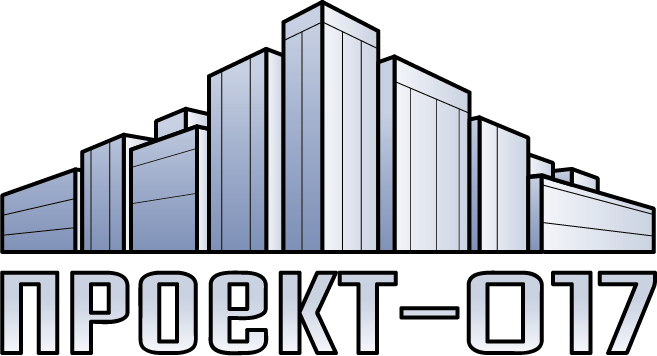 ООО « Проект -017»     УФА  2016 г.ООО « Проект -017»     УФА  2016 г.ООО « Проект -017»     УФА  2016 г.ООО « Проект -017»     УФА  2016 г.ООО « Проект -017»     УФА  2016 г.ООО « Проект -017»     УФА  2016 г.ООО « Проект -017»     УФА  2016 г.ООО « Проект -017»     УФА  2016 г.Н.контр.Н.контр.Н.контр.ШайбаковШайбаковООО « Проект -017»     УФА  2016 г.ООО « Проект -017»     УФА  2016 г.ООО « Проект -017»     УФА  2016 г.ООО « Проект -017»     УФА  2016 г.